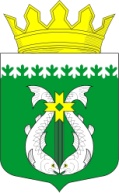 РОССИЙСКАЯ ФЕДЕРАЦИЯРЕСПУБЛИКА КАРЕЛИЯСОВЕТ  ДЕПУТАТОВ  МУНИЦИПАЛЬНОГО ОБРАЗОВАНИЯ«СУОЯРВСКИЙ  РАЙОН»       XXVIII сессия                                                                                              IV созывРЕШЕНИЕ  28 января 2021 года                                                                                              № 283О принятии решения о согласии на совершение Обществом с ограниченной ответственностью «ТОЛВОЯРВИ» крупной сделкиВ связи с поступившим обращением Общества с ограниченной ответственностью «ТОЛВОЯРВИ» о получении согласия единственного учредителя на совершение крупной сделки – продажи недвижимого имущества, в соответствии с ч. 3 ст. 46 Федерального закона от 08.02.1998 № 14-ФЗ «Об обществах с ограниченной ответственностью», ч. 1 ст. 37 Федерального закона от 06.10.2003 № 131-ФЗ «Об общих принципах организации местного самоуправления в Российской Федерации», п. 1 ст. 9 Устава муниципального образования «Суоярвский район», Совет депутатов муниципального образования «Суоярвский район» РЕШИЛ:1. Принять решение о согласии на совершение Обществом с ограниченной ответственностью «ТОЛВОЯРВИ», единственным учредителем которого является муниципальное образование «Суоярвский район», крупной сделки по продаже имущества, расположенного по адресу:  г. Суоярви, ул. Шельшакова,  д.1, а именно: - здание гостиницы. Общая площадь – 2785,6 кв.м., в том числе основная – 1 770,2  кв.м., вспомогательная – 1 015,4 кв.м.;- земельный участок. Общая площадь – 3 614 кв.м., в том числе застроенная – 877  кв.м., замощенная – 2 737 кв.м.2. Установить, что продажа имущества будет осуществлена Обществом с ограниченной ответственностью «ТОЛВОЯРВИ» на основании рыночной оценки.Председатель Совета депутатов МО «Суоярвский район»,глава  муниципального образования«Суоярвский район»							       Н.В. Васенина     